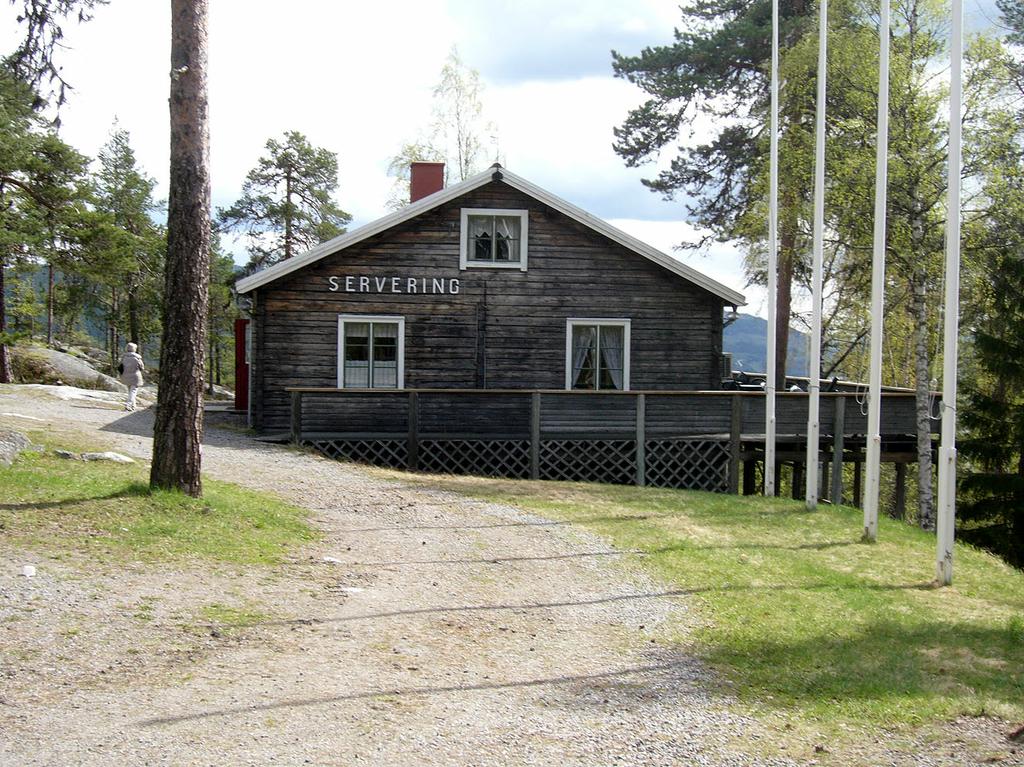 Cafe´ VättabergetÖppet11 juni – 14 augTisdag – söndag 12 – 18Måndagar stängt      Tel: 0692 – 10200      070 – 279 33 11Välkomna önskarAnna-Lena och Matts